Финансово-хозяйственная деятельность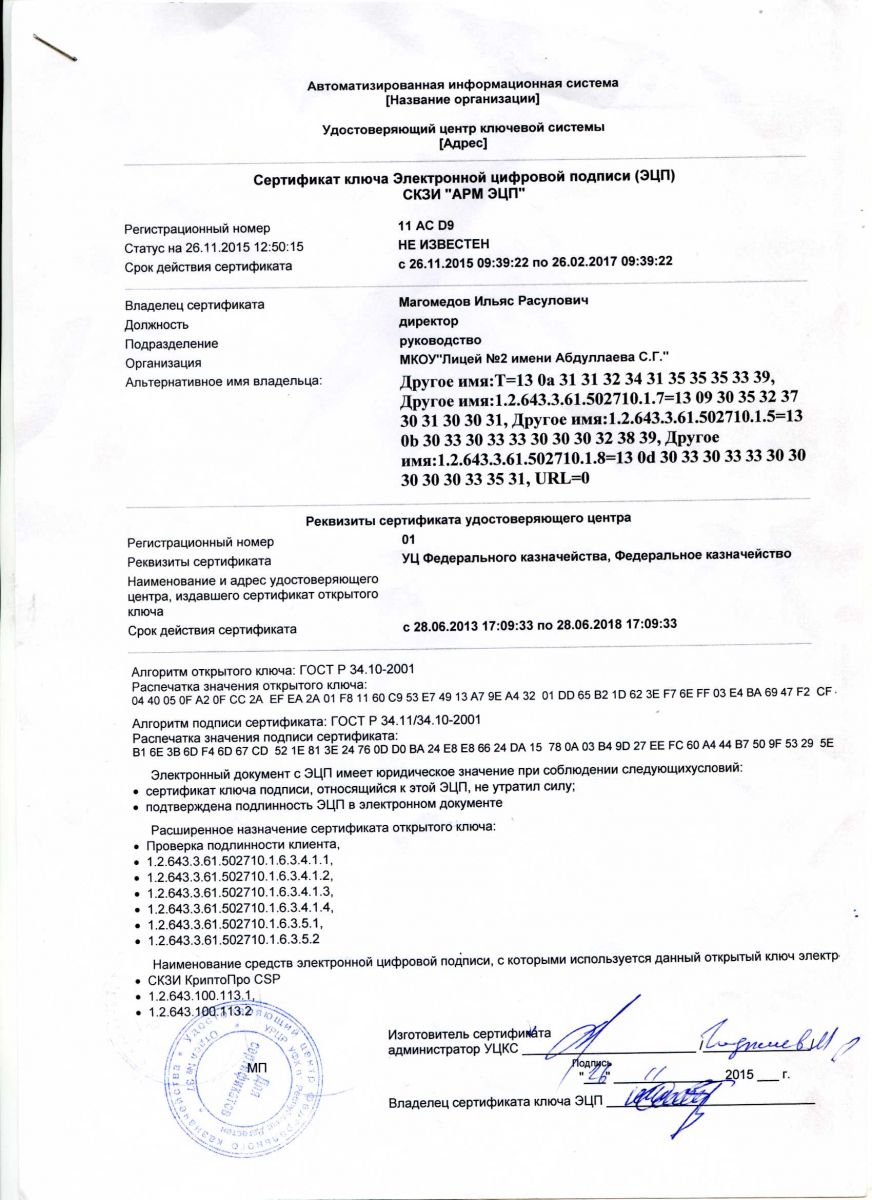 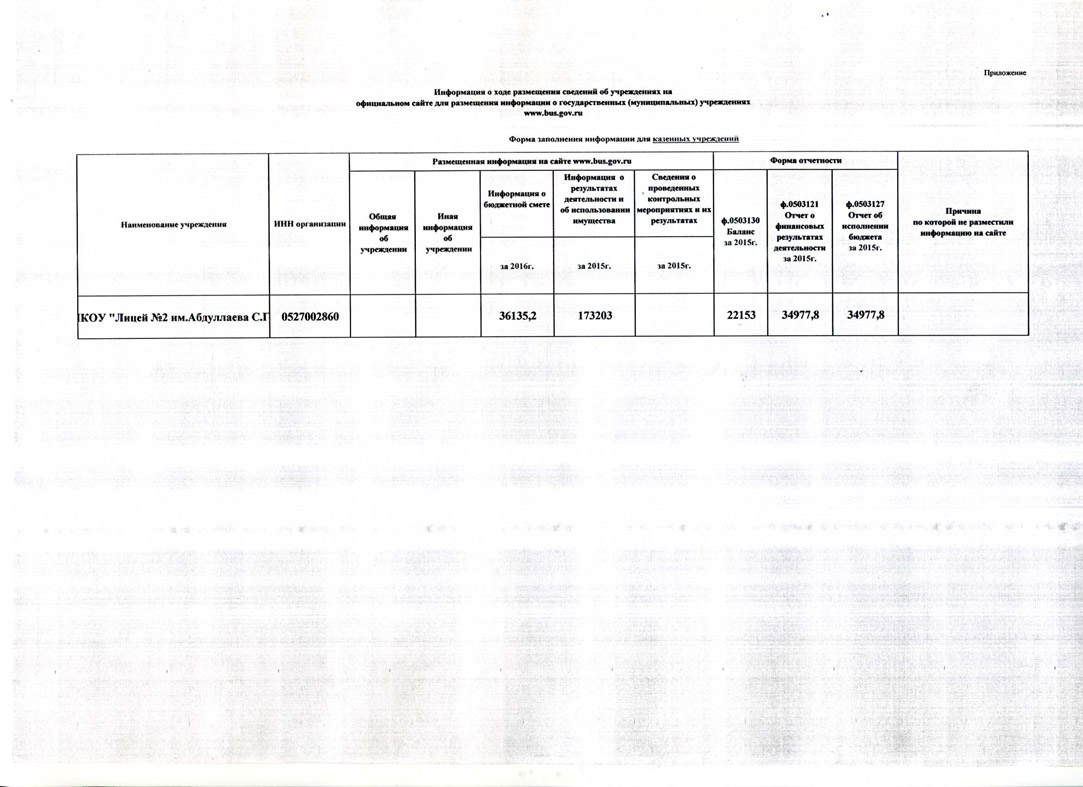 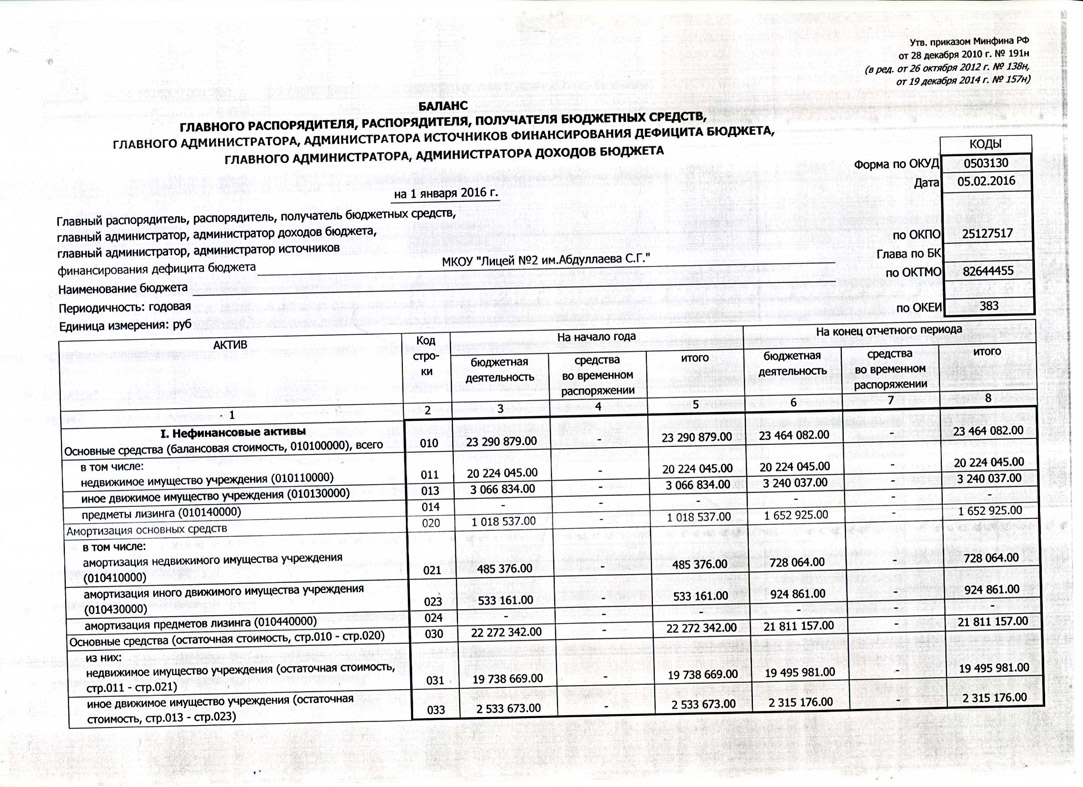 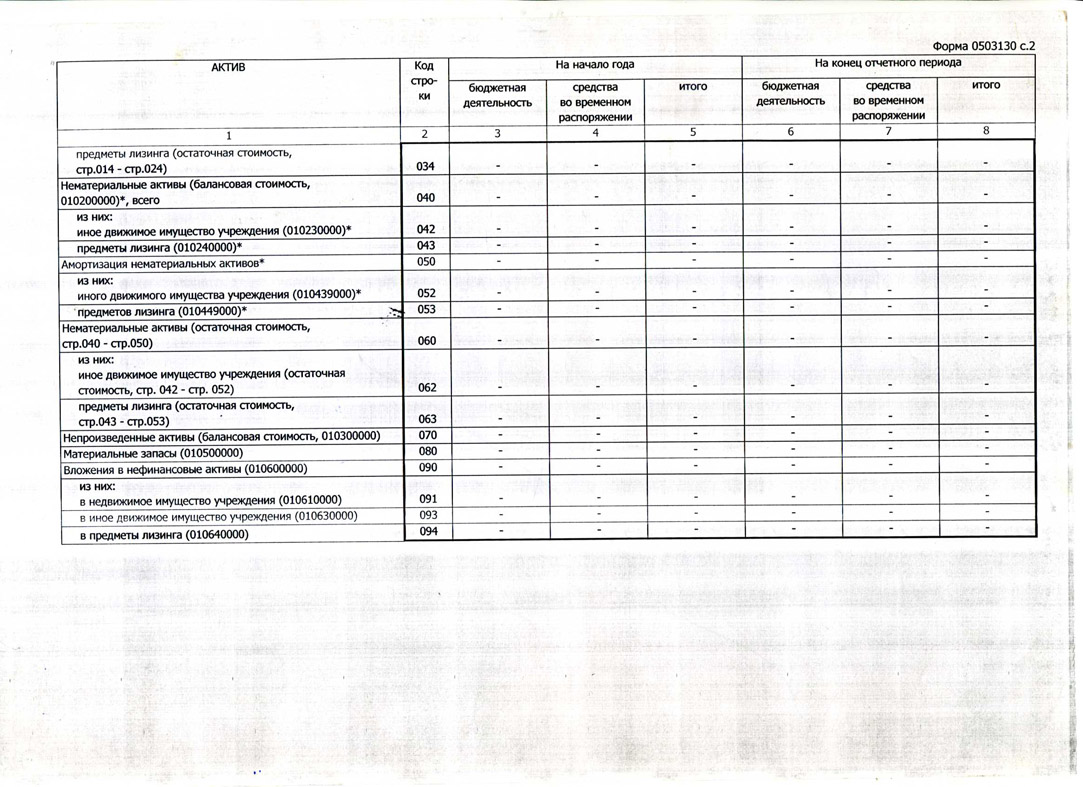 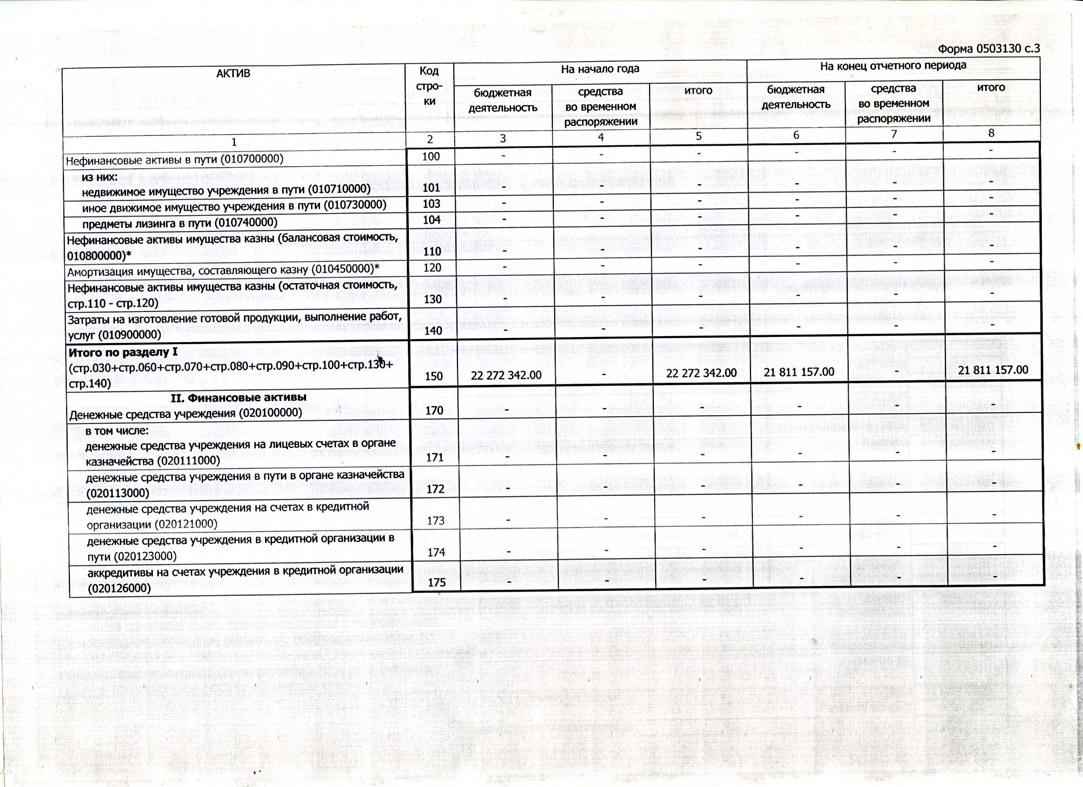 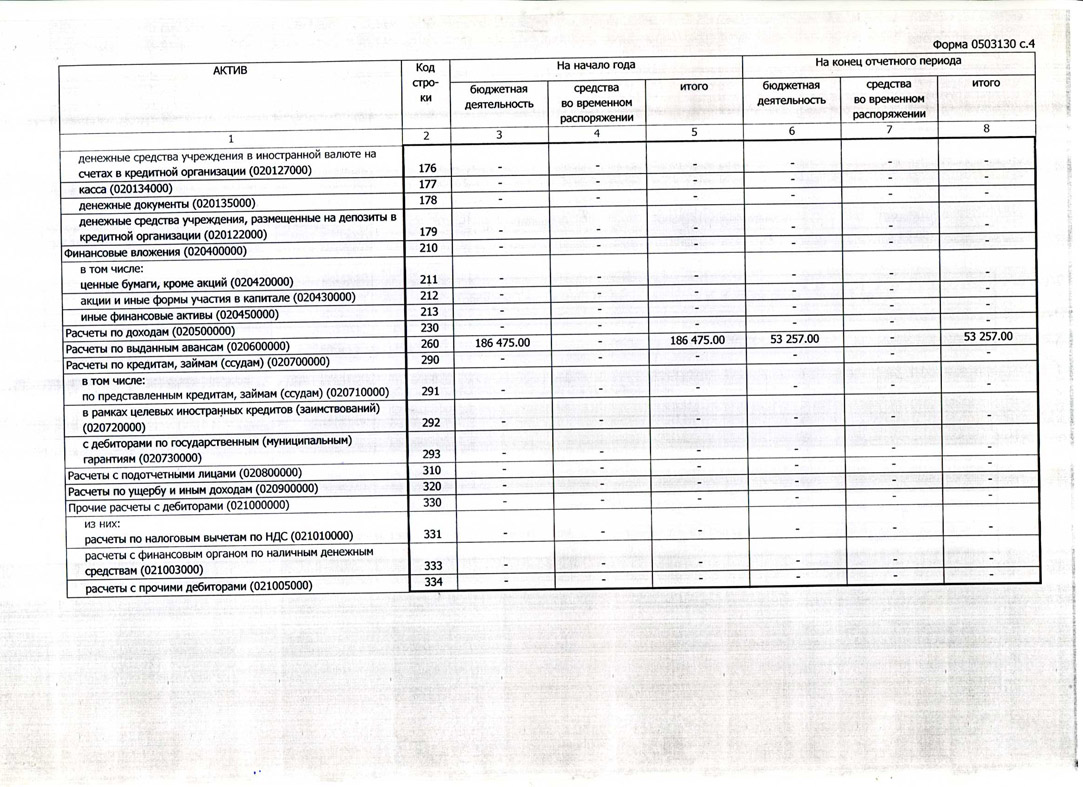 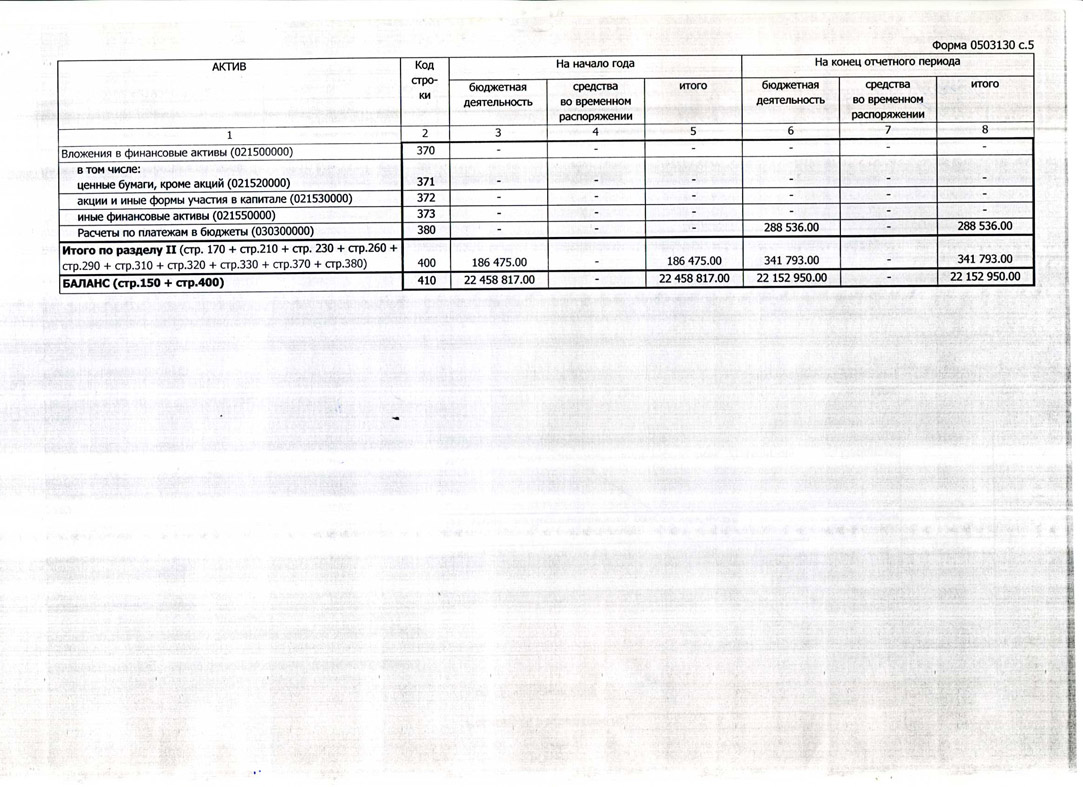 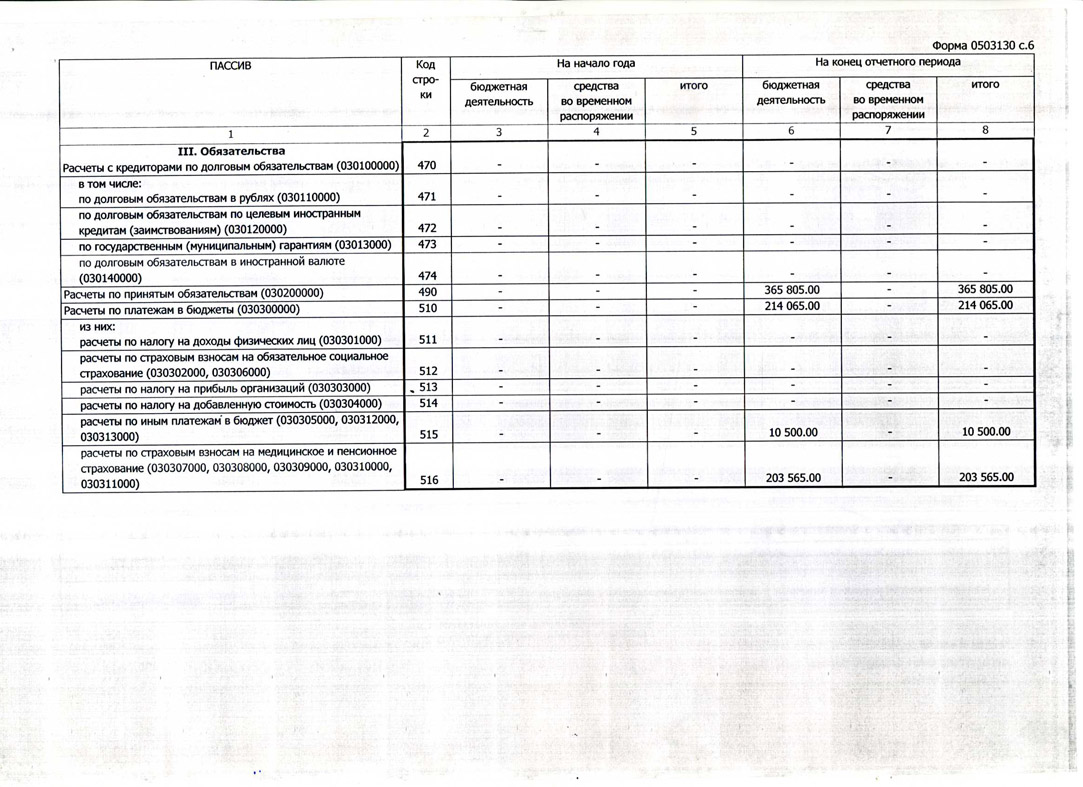 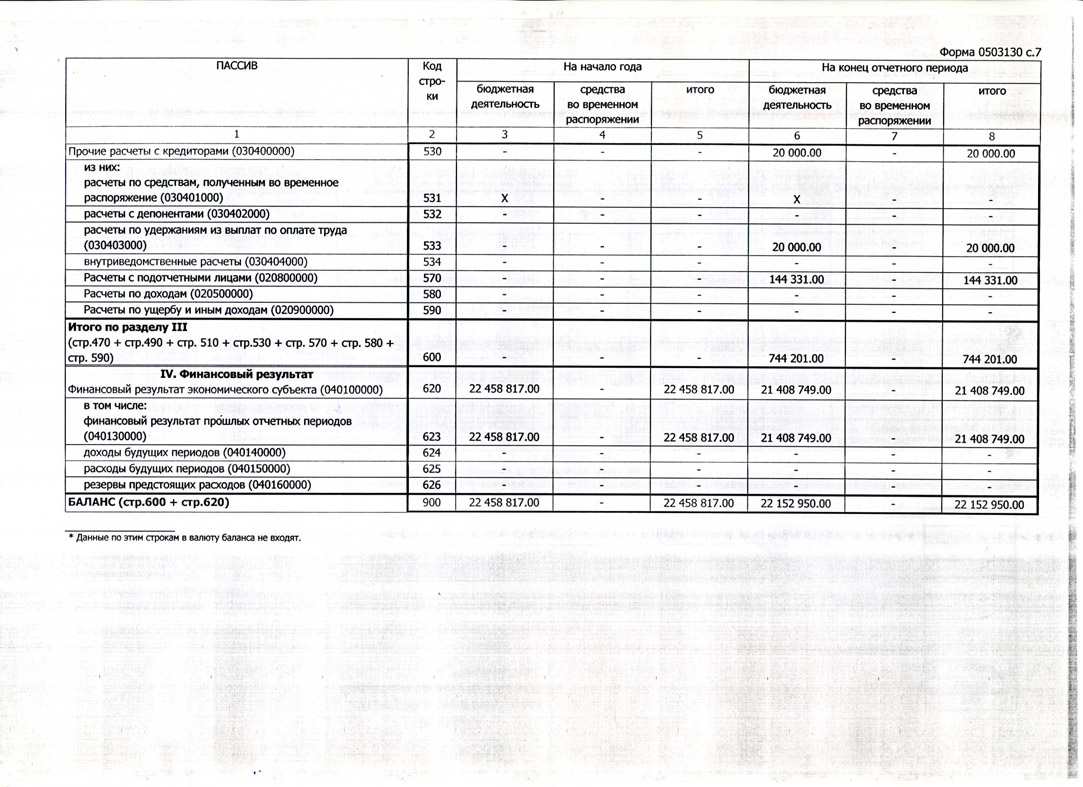 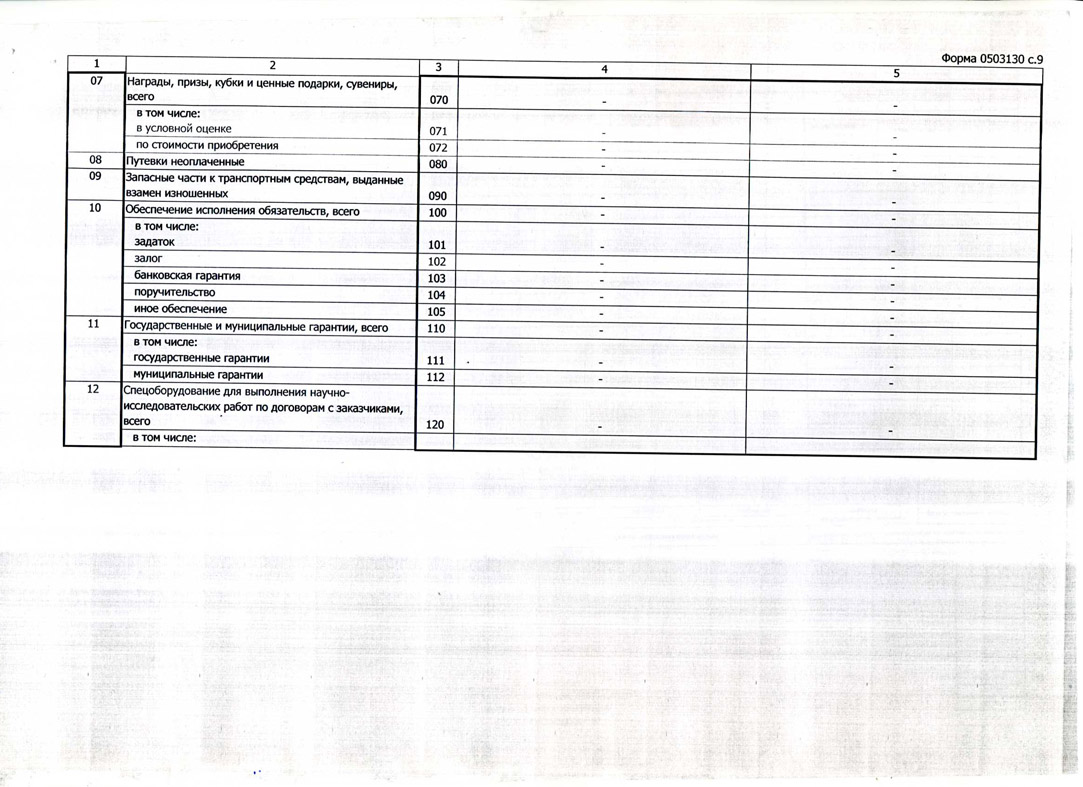 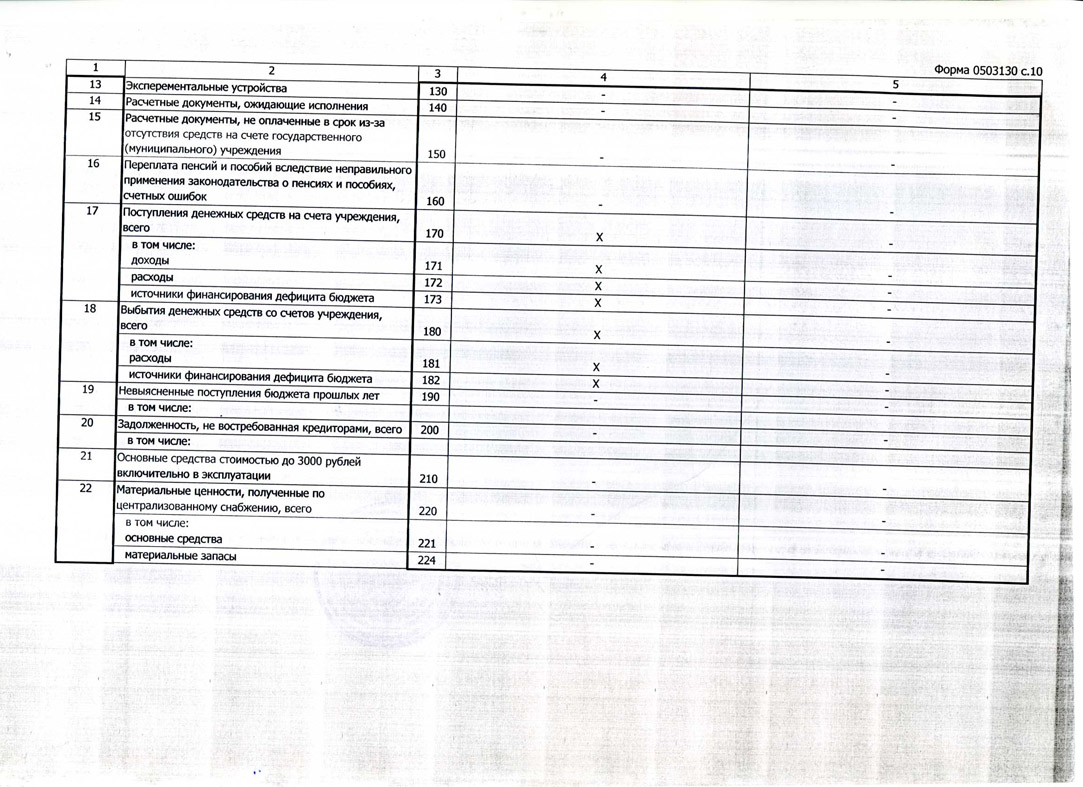 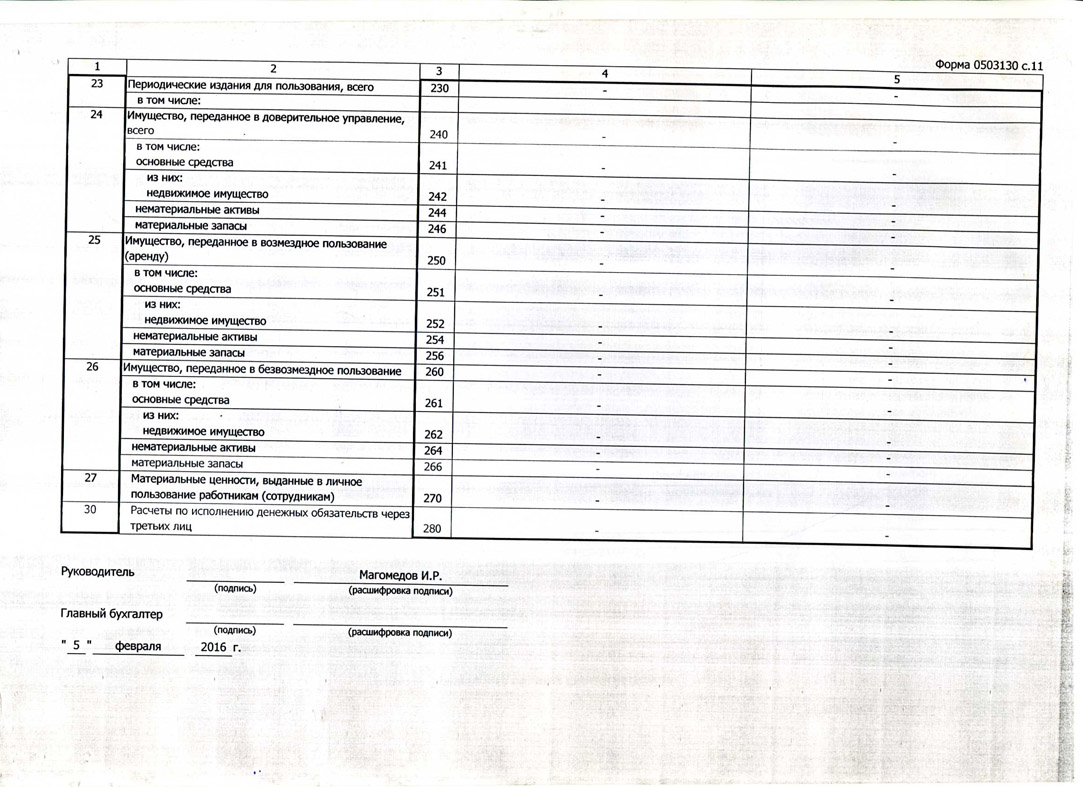 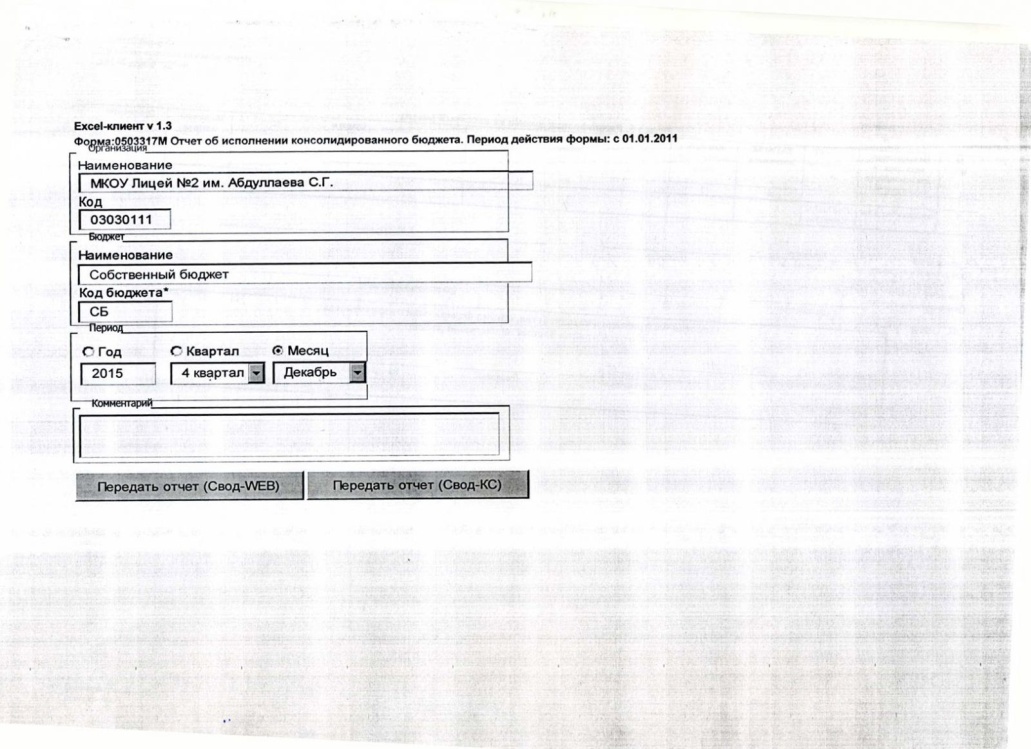 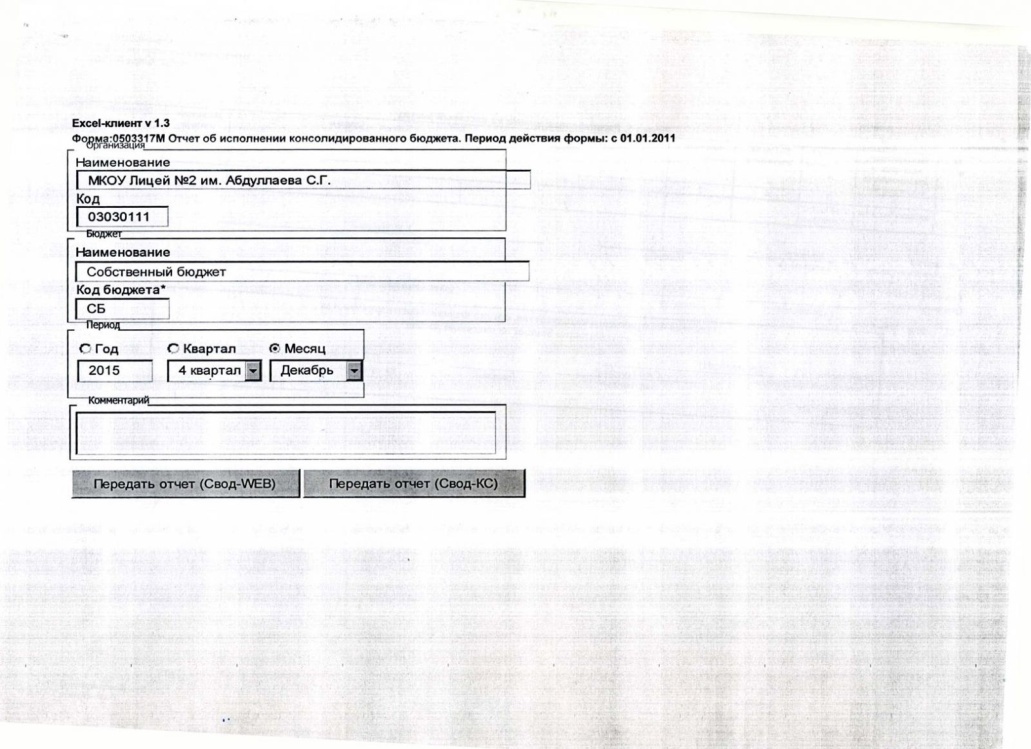 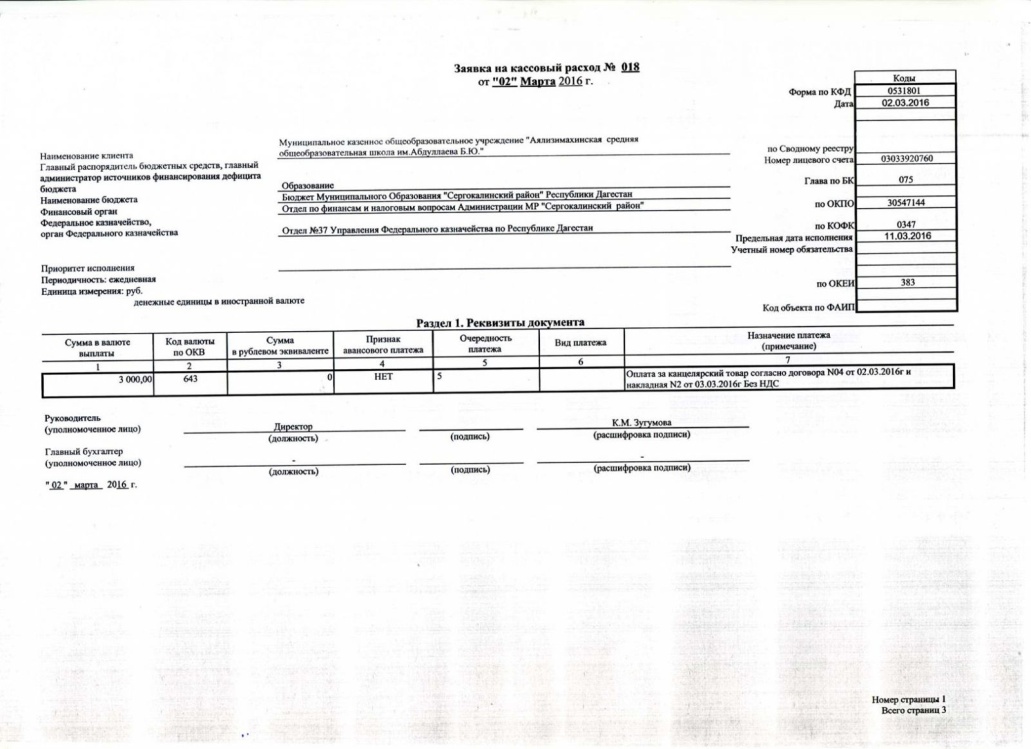 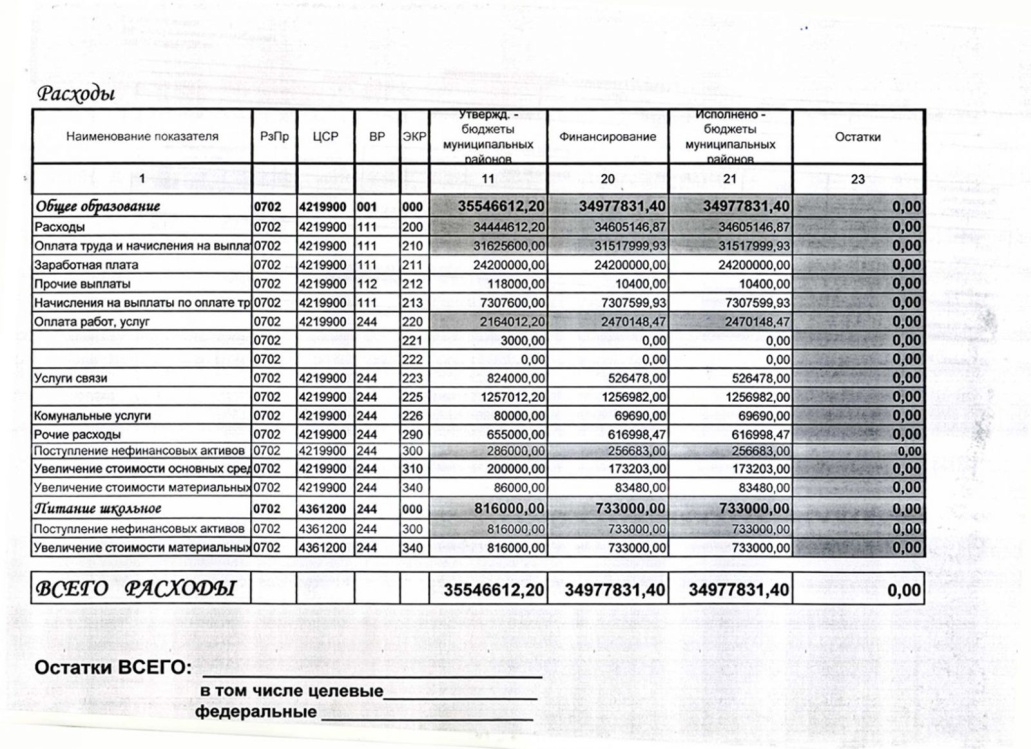 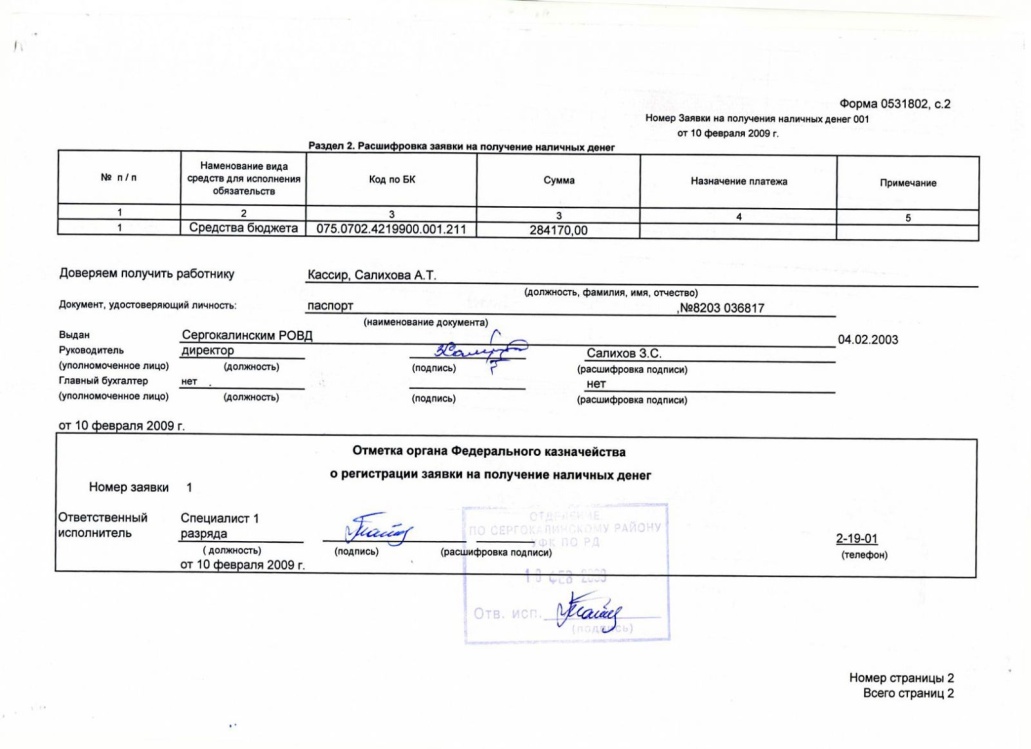 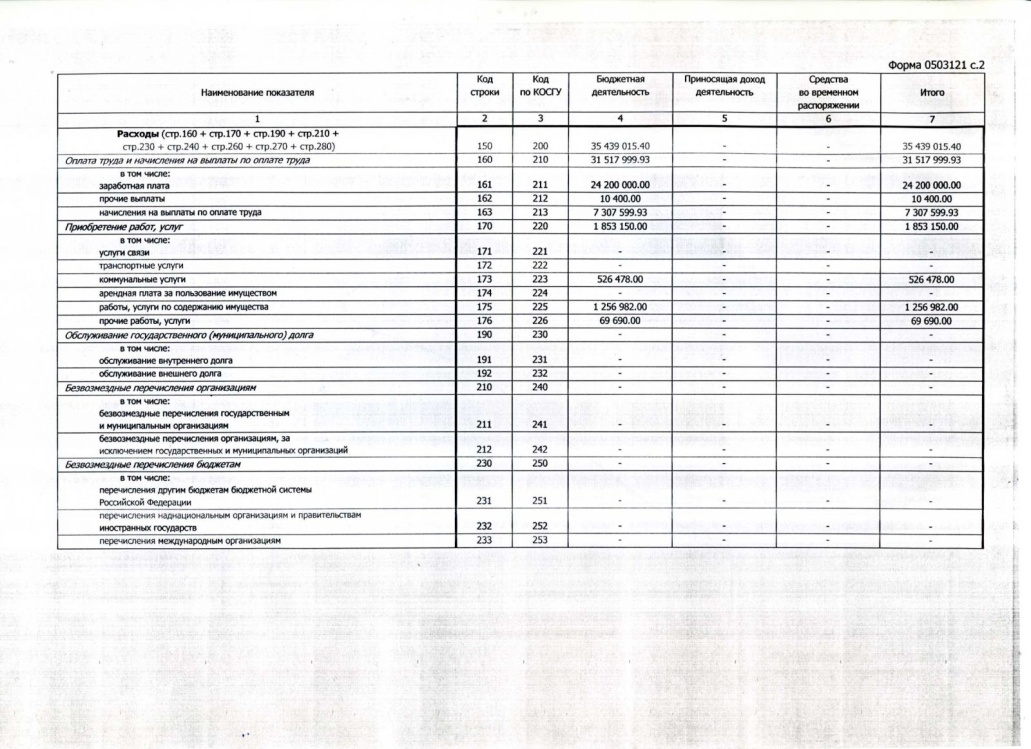 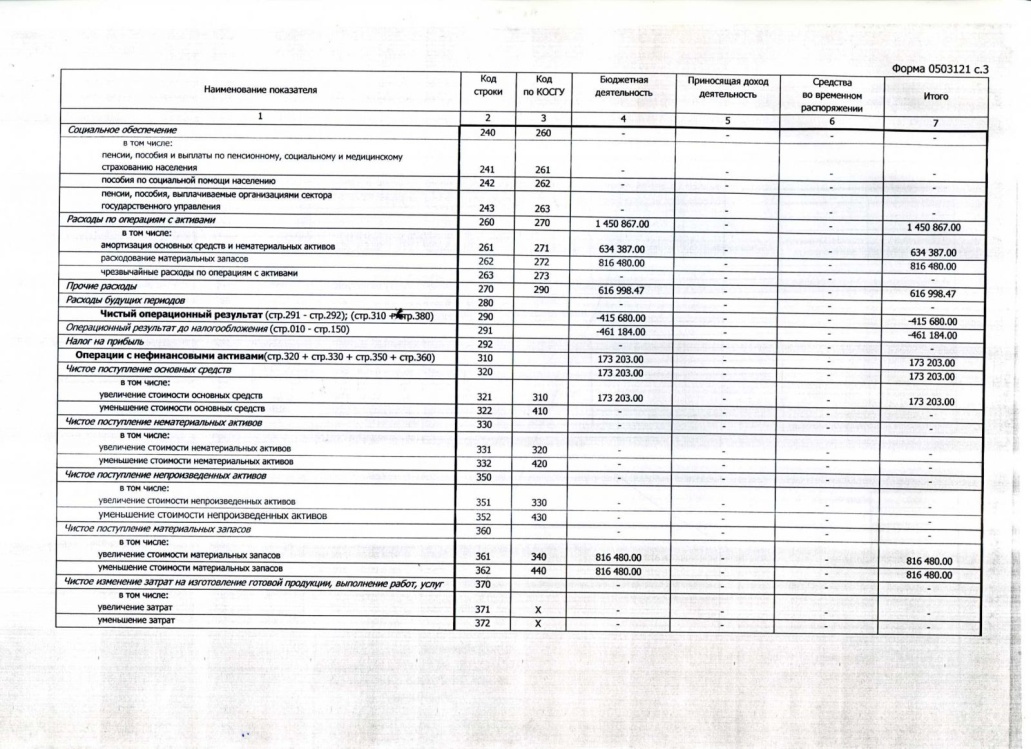 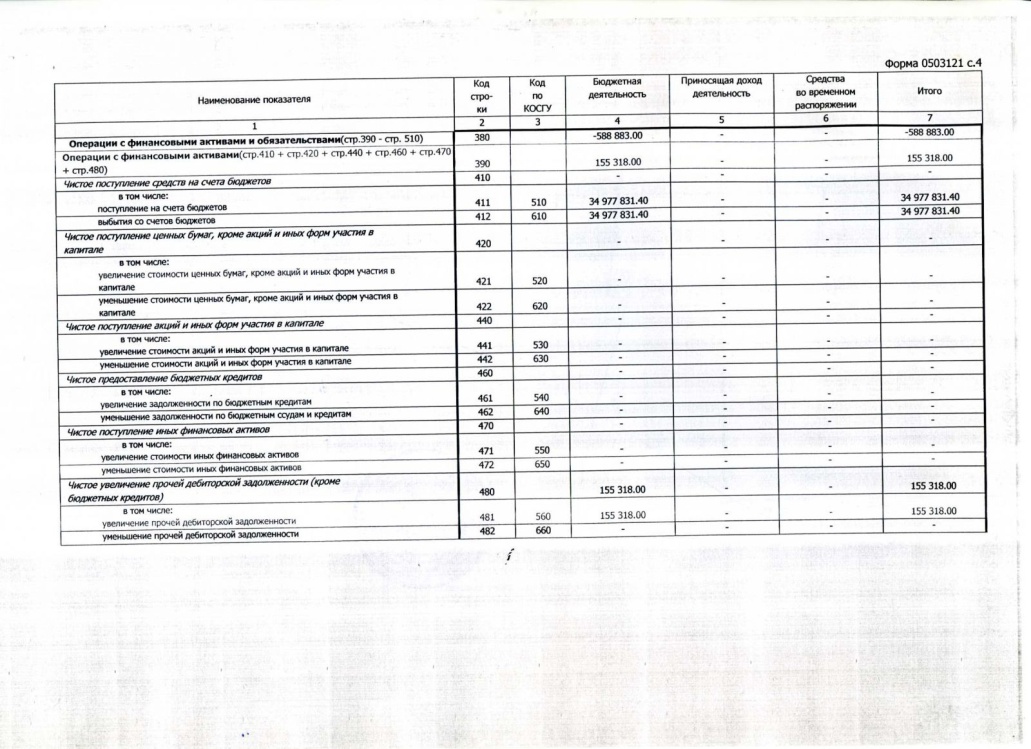 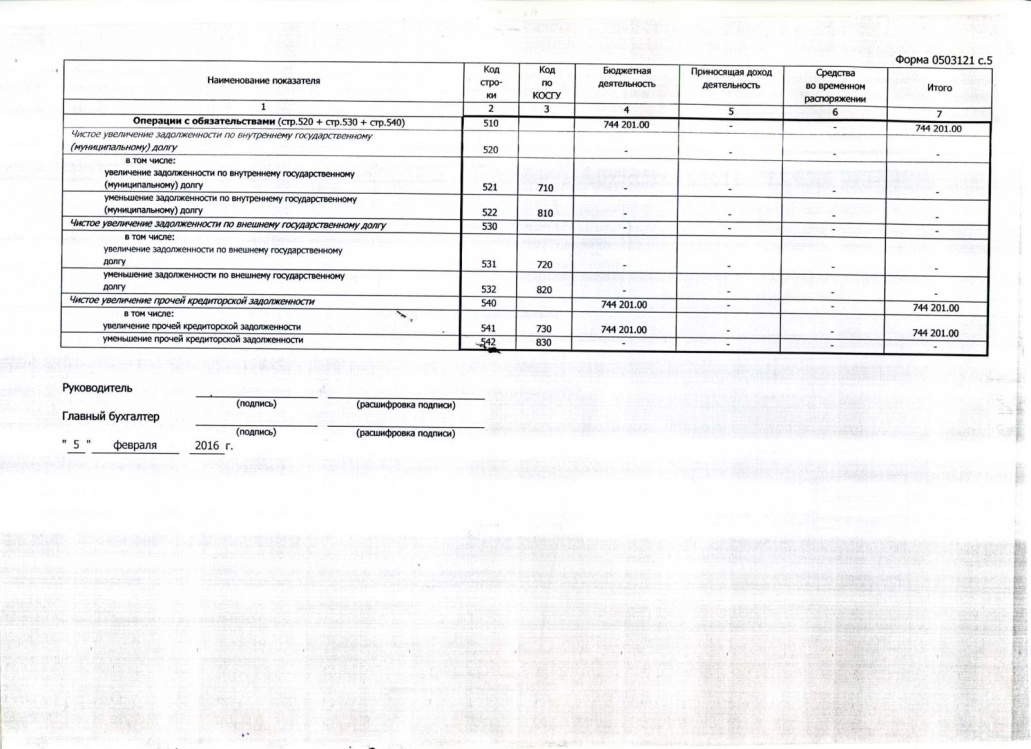 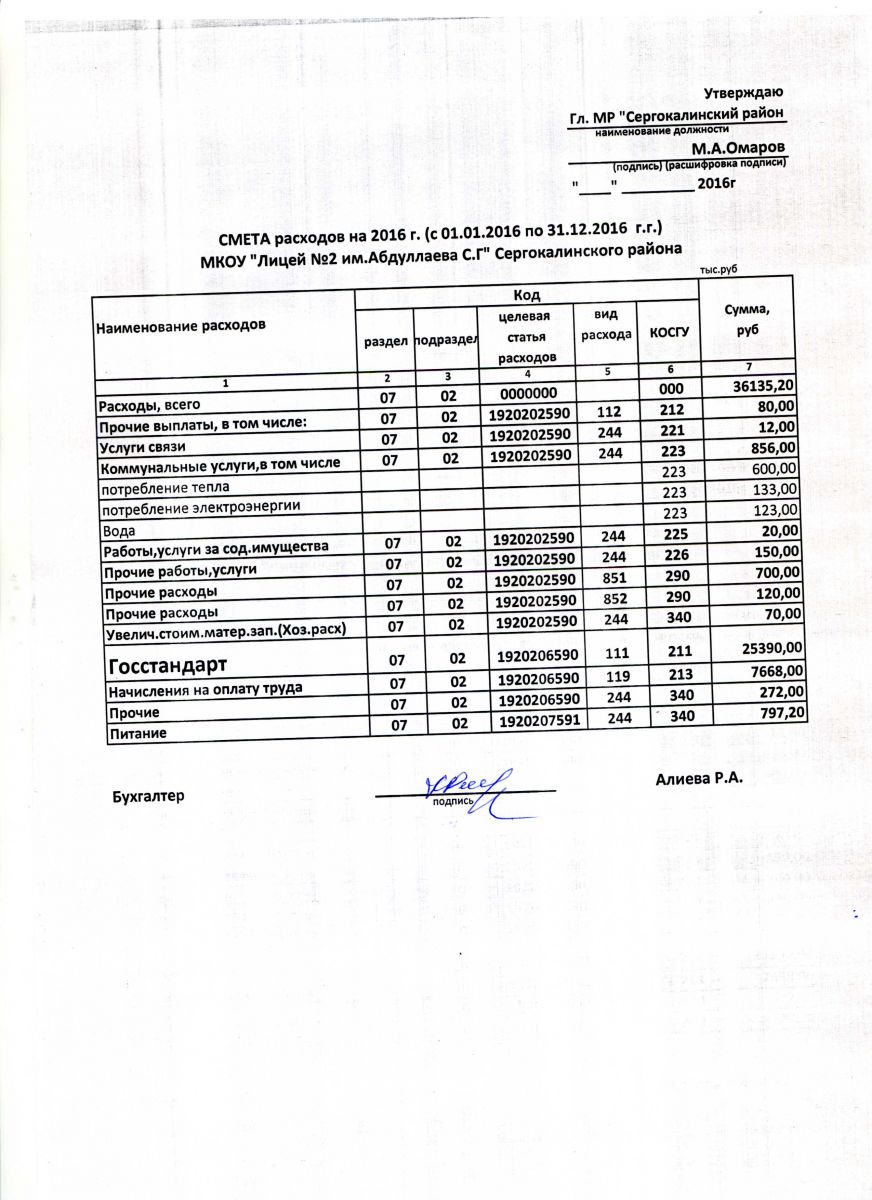 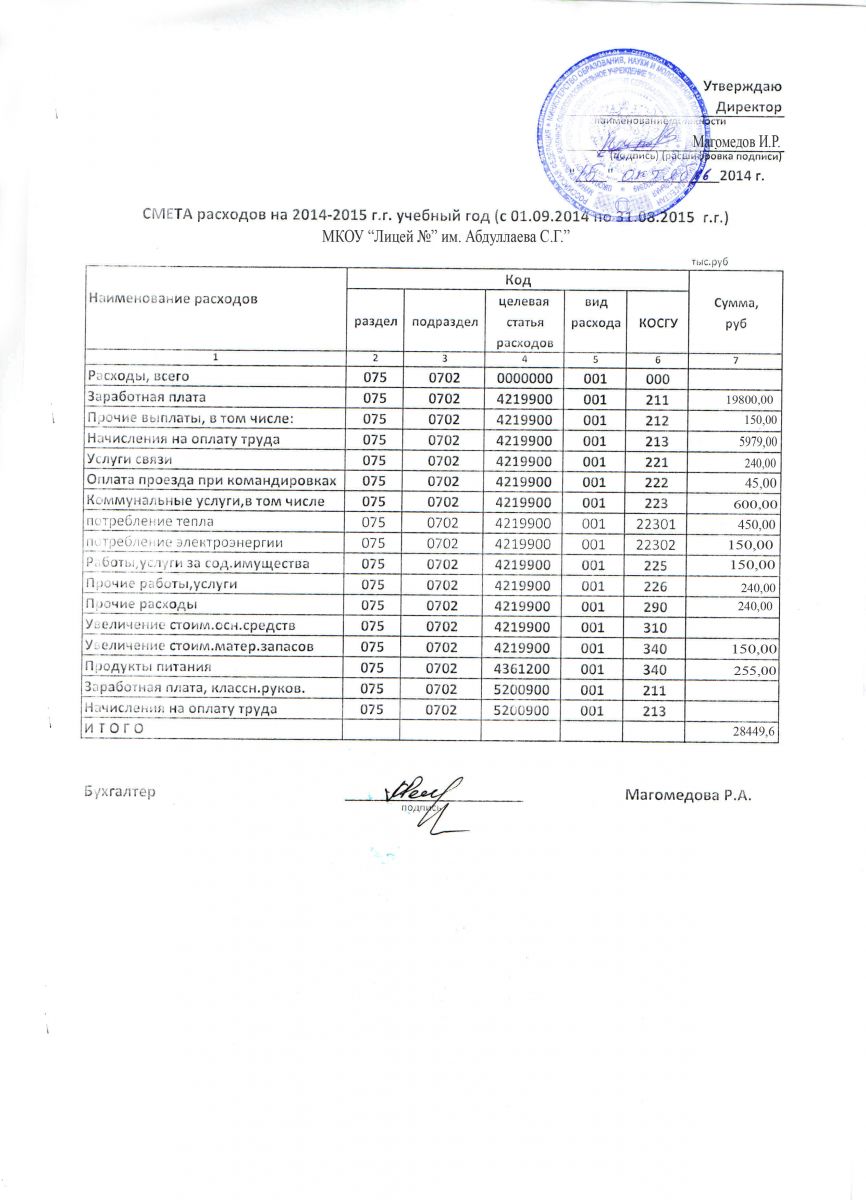 